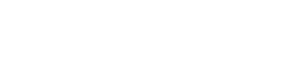 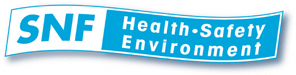 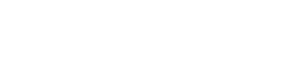 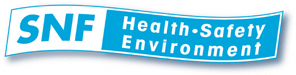 SAFETY DATA SHEETAccording to U.S. Code of Federal Regulations 29 CFR 1910.1200, Hazard Communication.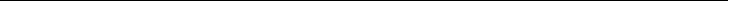 SECTION 1: Identification of the substance/mixture and of the company/undertakingProduct identifierProduct name:MC-451Type of product:	Mixture.Relevant identified uses of the substance or mixture and uses advised againstIdentified uses:	Processing aid for industrial applications.Uses advised against:	None.Details of the supplier of the safety data sheet                       Meitler Consulting, IncCompany:Telephone: Telefax:E-mail address:Emergency telephone number24-hour emergency number:SECTION 2: Hazards identification16979 Chieftain Road Tonganoxie, KS66086 United States913-422-9339913-845-2950info@mciclay.com800-424-9300 CHEMTREC (CCN 20412), Outside U.S. 703-527-3887Classification of the substance or mixtureClassification according to paragraph (d) of 29 CFR 1910.1200:Not classified.Label elementsLabelling according to paragraph (f) of 29 CFR 1910.1200:Hazard symbol(s):	None.Signal word:	None.Hazard statement(s):	None.Precautionary statement(s):	None.Other hazardsSpills produce extremely slippery surfaces.For explanation of abbreviations see Section 16.SECTION 3: Composition/information on ingredientsSubstancesNot applicable, this product is a mixture.MixturesThis product is a mixture.Hazardous componentsDistillates (petroleum), hydrotreated lightConcentration/ -range:	20 - 30%CAS Number:	64742-47-8Classification according to paragraph (d) of 29 CFR 1910.1200:Asp. Tox. 1;H304NotesDoes not result in classification of the mixture if the kinematic viscosity is greater than 20.5 mm²/s measured at 40°C. Poly(oxy-1,2-ethanediyl), a-tridecyl-w-hydroxy-, branchedConcentration/ -range:	< 3%CAS Number:	69011-36-5Classification according to paragraph (d) of 29 CFR 1910.1200:For explanation of abbreviations see section 16SECTION 4: First aid measuresAcute Tox. 4;H302, Eye Dam. 1;H318SECTION 4: First aid measuresDescription of first aid measuresInhalation:Move to fresh air. No hazards which require special first aid measures.Skin contact:Wash off immediately with soap and plenty of water while removing all contaminated clothes and shoes. In case of persistent skin irritation, consult a physician.Eye contact:Rinse immediately with plenty of water, also under the eyelids, for at least 15 minutes. Get medical attention immediately.Ingestion:Rinse mouth with water. Do NOT induce vomiting. Call a physician or poison control centre immediately.Most important symptoms and effects, both acute and delayedNone under normal use.Indication of any immediate medical attention and special treatment needed.None reasonably foreseeable.Other information:None.SECTION 5: Fire-fighting measuresExtinguishing mediaSuitable extinguishing media:Water. Water spray. Foam. Carbon dioxide (CO2). Dry powder. Warning! Spills produce extremely slippery surfaces.Unsuitable extinguishing media:None.Special hazards arising from the substance or mixtureHazardous decomposition products:Ammonia. Carbon oxides (COx). Nitrogen oxides (NOx). Hydrogen chloride. Hydrogen cyanide (hydrocyanic acid) may be produced in the event of combustion in an oxygen deficient atmosphere.Advice for fire-fightersProtective measures:Wear self-contained breathing apparatus and protective suit.Other information:Spills produce extremely slippery surfaces.SECTION 6: Accidental release measuresPersonal precautions, protective equipment and emergency proceduresPersonal precautions:Do not touch or walk through spilled material. Spills produce extremely slippery surfaces.Protective equipment:Wear adequate personal protective equipment (see Section 8 Exposure Controls/Personal Protection).Emergency procedures:Keep people away from spill/leak.Environmental precautionsDo not contaminate water.Methods and material for containment and cleaning upSmall spills:Do not flush with water.Soak up with inert absorbent material. Sweep up and shovel into suitable containers for disposal.Large spills:Do not flush with water.Dam up. Clean up promptly by scoop or vacuum.Residues:Soak up with inert absorbent material. After cleaning, flush away traces with water.Reference to other sectionsSECTION 7: Handling and storage; SECTION 8: Exposure controls/personal protection; SECTION 13: Disposal considerations;SECTION 7: Handling and storagePrecautions for safe handlingAvoid contact with skin and eyes. Renders surfaces extremely slippery when spilled. When using, do not eat, drink or smoke.Conditions for safe storage, including any incompatibilitiesKeep away from heat and sources of ignition. Freezing will affect the physical condition and may damage the material. Incompatible with oxidizing agents.Specific end use(s)None.SECTION 8: Exposure controls/personal protectionControl parametersOccupational exposure limits:Distillates (petroleum), hydrotreated lightACGIH: 200 mg/m3 (8 hours)Exposure controlsAppropriate engineering controls:Ensure adequate ventilation, especially in confined areas. Use local exhaust if misting occurs. Natural ventilation is adequate in absence of mists.Individual protection measures, such as personal protective equipment:Eye/face protection:Safety glasses with side-shields.Skin protection:Hand protection: PVC or other plastic material gloves.Other: Wear coveralls and/or chemical apron and rubber footwear where physical contact can occur.Respiratory protection:No personal respiratory protective equipment normally required.Additional advice:Wash hands and face before breaks and immediately after handling the product. Wash hands before breaks and at the end of workday.Environmental exposure controls:Do not allow uncontrolled discharge of product into the environment.SECTION 9: Physical and chemical propertiesInformation on basic physical and chemical propertiesAppearance:	Viscous liquid, Milky.Odour:	Aliphatic.Odour Threshold:	No data available.d) pH:	3.5 - 6.5 @ 5 g/LMelting point/freezing point:	< 5°CInitial boiling point and boiling range:	> 100°CFlash point:	Does not flash.Evaporation rate:	No data available.Flammability (solid, gas):	Not applicable.Upper/lower flammability or explosive limits:	Not expected to create explosive atmospheres.Vapour pressure:	2.3 kPa @ 20°CVapour density:	0.804 g/litre @ 20°CRelative density:	1.0 - 1.2Solubility(ies):	Completely miscible.Partition coefficient:	Not applicable.Autoignition temperature:	Not applicable.Decomposition temperature:	> 150°CViscosity:	> 20.5 mm²/s @ 40°CExplosive properties:	Not expected to be explosive based on the chemical structure.Oxidizing properties:	Not expected to be oxidising based on the chemical structure.Other informationNone.SECTION 10: Stability and reactivityReactivityStable under recommended storage conditions.Chemical stabilityStable under recommended storage conditions.Possibility of hazardous reactionsOxidizing agents may cause exothermic reactions.Conditions to avoidProtect from frost, heat and sunlight.Incompatible materialsOxidizing agents.Hazardous decomposition productsThermal decomposition may produce: hydrogen chloride gas, nitrogen oxides (NOx), carbon oxides (COx). Ammonia. Hydrogen cyanide (hydrocyanic acid).SECTION 11: Toxicological information11.1. Information on toxicological effectsInformation on the product as supplied:Acute oral toxicity:	LD50/oral/rat > 5000 mg/kgAcute dermal toxicity:	LD50/dermal/rat > 5000 mg/kg.Acute inhalation toxicity:	The product is not expected to be toxic by inhalation.Skin corrosion/irritation:	Non-irritating to skin. Serious eye damage/eye irritation:	Not irritating. (OECD 437) Respiratory/skin sensitisation:	Not sensitizing.Mutagenicity:	Not mutagenic.Carcinogenicity:	Not carcinogenic.Reproductive toxicity:	Not toxic for reproduction.STOT - Single exposure:	No known effects.STOT - Repeated exposure:	No known effect.Aspiration hazard:	Due to the viscosity, this product does not present an aspiration hazard.Relevant information on the hazardous components:Distillates (petroleum), hydrotreated lightAcute oral toxicity:	LD50/oral/rat > 5000 mg/kg (OECD 401)Acute dermal toxicity:	LD50/dermal/rabbit > 5000 mg/kg. (OECD 402)Acute inhalation toxicity:	LC0/inhalation/4 hours/rat >= 4951 mg/m3 (OECD 403) (Based on results obtainedfrom tests on analogous products)Skin corrosion/irritation:	Not irritating. (OECD 404)Repeated exposure may cause skin dryness or cracking.Serious eye damage/eye irritation:	Not irritating. (OECD 405)Respiratory/skin sensitisation:	By analogy with similar products, this product is not expected to be sensitizing.(OECD 406)Mutagenicity:	Not mutagenic. (OECD 471, 473, 474, 476, 478, 479)Carcinogenicity:Carcinogenicity study in rats (OECD 451): Negative.Reproductive toxicity:By analogy with similar substances, this substance is not expected to be toxic for reproduction. NOAEL/rat = 300 ppm. (OECD 421)STOT - Single exposure:	No known effects.STOT - Repeated exposure:	NOAEL/oral/rat/90 days >= 3000 mg/kg/day (OECD 408) (Based on results obtainedfrom tests on analogous products)Aspiration hazard:	May be fatal if swallowed and enters airways.Poly(oxy-1,2-ethanediyl), a-tridecyl-w-hydroxy-, branchedAcute oral toxicity:	LD50/oral/rat = 500 - 2000 mg/kgAcute dermal toxicity:	LD50/dermal/rabbit > 2000 mg/kg.Acute inhalation toxicity:	No data available.Skin corrosion/irritation:	Not irritating. (OECD 404)Serious eye damage/eye irritation:	Causes serious eye irritation. (OECD 405)Respiratory/skin sensitisation:	The results of testing on guinea pigs showed this material to be non-sensitizing.Mutagenicity:	In vitro tests did not show mutagenic effects. In vivo tests did not show mutagenic effects.Carcinogenicity:	Based on the absence of mutagenicity, it is unlikely that the substance is carcinogenic.Reproductive toxicity:	Two-Generation Reproduction Toxicity (OECD 416)NOAEL/rat > 250 mg/kg/dayPrenatal Development Toxicity Study (OECD 414)NOAEL/Maternal toxicity/rat > 50 mg/kg/dayNOAEL/Developmental toxicity/rat > 50 mg/kg/daySTOT - Single exposure:	No known effects.STOT - Repeated exposure:	NOAEL/oral/rat/600 days = 50 mg/kg/dayAspiration hazard:	No known effects.SECTION 12: Ecological informationToxicityInformation on the product as supplied:Acute toxicity to fish:	LC50/Fish/96 hours > 100 mg/L (Estimated)Acute toxicity to invertebrates:	EC50/Daphnia/48 hours > 100 mg/L (Estimated)Acute toxicity to algae:	Algal inhibition tests are not appropriate. The flocculation characteristics of theproduct interfere directly in the test medium preventing homogenous distribution whichinvalidates the test.Chronic toxicity to fish:	No data available. Chronic toxicity to invertebrates:	No data available. Toxicity to microorganisms:	No data available.Effects on terrestrial organisms:	No data available. Readily biodegradable, exposure to soil is unlikely.Sediment toxicity:	No data available. Readily biodegradable, exposure to sediment is unlikely.Relevant information on the hazardous components:Distillates (petroleum), hydrotreated lightAcute toxicity to fish:LC0/Oncorhynchus mykiss/96 hours > 1000 mg/L. (OECD 203)Acute toxicity to invertebrates:	EC0/Daphnia magna/48 hours > 1000 mg/L. (OECD 202)Acute toxicity to algae:	IC0/Pseudokirchneriella subcapitata/72 hours > 1000 mg/L. (OECD 201)Chronic toxicity to fish:	NOEC/Oncorhynchus mykiss/28 days > 1000 mg/LChronic toxicity to invertebrates:	NOEC/Daphnia magna/21 days > 1000 mg/LToxicity to microorganisms:	EC50/Tetrahymena pyriformis/ 48h > 1000 mg/L.Effects on terrestrial organisms:	No data available.Sediment toxicity:	No data available. Readily biodegradable, exposure to sediment is unlikely.Poly(oxy-1,2-ethanediyl), a-tridecyl-w-hydroxy-, branchedAcute toxicity to fish:	LC50/Cyprinus carpio/96 hours = 1 - 10 mg/L (OECD 203)Acute toxicity to invertebrates:	EC50/Daphnia/48 hours = 1 - 10 mg/L (OECD 202)Acute toxicity to algae:	IC50/Desmodesmus subspicatus/72 hours = 1 - 10 mg/L (OECD 201)Chronic toxicity to fish:	No data available.Chronic toxicity to invertebrates:	NOEC/Daphnia magna/21 days > 1 mg/L (OECD 202)Toxicity to microorganisms:	EC10/activated sludge/17 hours > 10000 mg/L (DIN 38412-8)Effects on terrestrial organisms:No data available.Sediment toxicity:	No data available.Persistence and degradabilityInformation on the product as supplied:Degradation:	Readily biodegradable.Hydrolysis:	At natural pHs (>6) the polymer degrades due to hydrolysis to more than 70% in 28 days. The hydrolysis products are not harmful to aquatic organisms.Photolysis:	No data available.Relevant information on the hazardous components:Distillates (petroleum), hydrotreated lightDegradation:	Readily biodegradable. 67.6% / 28 days (OECD 301 F) ; 68.8% / 28 days (OECD306) ; 61.2% / 61 days (OECD 304 A)Hydrolysis:	Does not hydrolyse.Photolysis:	No data available.Poly(oxy-1,2-ethanediyl), a-tridecyl-w-hydroxy-, branchedDegradation:	Readily biodegradable. > 60% / 28 days (OECD 301 B)Hydrolysis:	Does not hydrolyse.Photolysis:	No data available.Bioaccumulative potentialInformation on the product as supplied:The product is not expected to bioaccumulate.Partition co-efficient (Log Pow):	Not applicable. Bioconcentration factor (BCF):	No data available.  Relevant information on the hazardous components:Distillates (petroleum), hydrotreated lightPartition co-efficient (Log Pow):3 - 6Bioconcentration factor (BCF):	No data available.Poly(oxy-1,2-ethanediyl), a-tridecyl-w-hydroxy-, branchedPartition co-efficient (Log Pow):	> 3Bioconcentration factor (BCF):	No data available.Mobility in soilInformation on the product as supplied:No data available.Relevant information on the hazardous components:Distillates (petroleum), hydrotreated lightKoc:	No data available.Poly(oxy-1,2-ethanediyl), a-tridecyl-w-hydroxy-, branchedKoc:	> 5000Other adverse effectsNone.SECTION 13: Disposal considerations13.1. Waste treatment methodsWaste from residues/unused products:Dispose in accordance with local and national regulations.Contaminated packaging:Rinse empty containers with water and use the rinse-water to prepare the working solution. If recycling is not practicable, dispose of in compliance with local regulations.Recycling:Store containers and offer for recycling of material when in accordance with the local regulations.SECTION 14: Transport informationLand transport (DOT)Not classified.Sea transport (IMDG)Not classified.Air transport (IATA)Not classified.SECTION 15: Regulatory information15.1. Safety, health and environmental regulations/legislation specific for the substance or mixtureInformation on the product as supplied:TSCA Chemical Substances Inventory:All components of this product are either listed on the inventory or are exempt from listing.US SARA Reporting Requirements:SARA (Section 311/312) hazard class:Not concerned.SARA Title III Sections:Section 302 (TPQ) - Reportable Quantity:Not concerned.Section 304 - Reportable Quantity:Not concerned.Section 313 (De minimis concentration):Not concerned.Clean Water ActSection 311 Hazardous Substances (40 CFR 117.3) - Reportable Quantity:Not concerned.Clean Air ActSection 112(r) Accidental release prevention requirements (40 CFR 68) - Reportable Quantity:Not concerned.CERCLAHazardous Substances List (40 CFR 302.4) - Reportable Quantity:Not concerned.RCRA status :Not RCRA hazardous.California Proposition 65 Information:WARNING! This product contains a chemical known to the State of California to cause cancer and birth defects or other reproductive harm, Acrylamide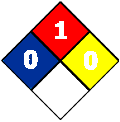 This data sheet contains changes from the previous version in section(s):SECTION 1. Identification of the substance/mixture and of the company/undertaking, SECTION 2. Hazards identification, SECTION 3. Composition/information on ingredients, SECTION 4. First aid measures, SECTION 5. Fire-fighting measures, SECTION 6. Accidental release measures, SECTION 7. Handling and storage, SECTION 8. Exposure controls/personal protection, SECTION 9. Physical and chemical properties, SECTION 10. Stability and reactivity, SECTION 11. Toxicological information, SECTION 12. Ecological information, SECTION 13. Disposal considerations, SECTION 14. Transport information, SECTION 15. Regulatory information, SECTION 16. Other Information.Key or legend to abbreviations and acronyms used in the safety data sheet:AcronymsSTOT = Specific target organ toxicityAbbreviationsAcute Tox. 4 = Acute toxicity Category Code 4 Asp. Tox. 1 = Aspiration hazard Category Code 1Eye Dam 1 = Serious eye damage/eye irritation Category Code 1Hazard statementsH302 - Harmful if swallowedH304 - May be fatal if swallowed and enters airways H318 - Causes serious eye damageTraining advice:Do not handle until all safety precautions have been read and understood.This SDS was prepared in accordance with the following:U.S. Code of Federal Regulations 29 CFR 1910.1200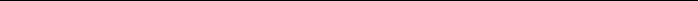 Version: 15.01.aENCC047The information provided in this Safety Data Sheet is correct to the best of our knowledge, information and belief at the date of its publication. The information given is designed only as a guidance for safe handling, use, processing, storage, transportation, disposal and release and is not to be considered a warranty or quality specification. The information relates only to the specific material designated and may not be valid for such material used in combination with any other materials or in any process, unless specified in the text.SECTION 16: Other informationNFPA and HMIS Ratings:NFPA:Health:0Flammability:1Instability:0HMIS:Health:0Flammability:1Physical Hazard: PPE Code:0B